EK 1Uyumlaştırılmış Başvuru FormuSCHENGEN VİZESİ BAŞVURU FORMUBu form ücretsizdir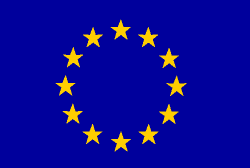 AB, EEA (Avrupa Ekonomik Alanı), İsviçre ya da Çekilme Anlaşması’ndan yararlanan İngiliz vatandaşlarının aile üyeleri, bu formun 21, 22, 30, 31 ve 32 sayılı (* işaretli) bölümlerini doldurmayacaktır. 1-3 no’lu kutular seyahat belgesindeki verilere göre doldurulacaktır.   1. Soyadınız (Aile adı):	1. Soyadınız (Aile adı):	1. Soyadınız (Aile adı):	1. Soyadınız (Aile adı):	1. Soyadınız (Aile adı):	1. Soyadınız (Aile adı):	1. Soyadınız (Aile adı):	1. Soyadınız (Aile adı):	1. Soyadınız (Aile adı):	1. Soyadınız (Aile adı):	SADECE RESMİ KULLANIMLAR İÇİNDİRBaşvuru tarihi:Başvuru numarası:2. Doğumla birlikte aldığı soyadı (önceki aile ad(lar)ı): 2. Doğumla birlikte aldığı soyadı (önceki aile ad(lar)ı): 2. Doğumla birlikte aldığı soyadı (önceki aile ad(lar)ı): 2. Doğumla birlikte aldığı soyadı (önceki aile ad(lar)ı): 2. Doğumla birlikte aldığı soyadı (önceki aile ad(lar)ı): 2. Doğumla birlikte aldığı soyadı (önceki aile ad(lar)ı): 2. Doğumla birlikte aldığı soyadı (önceki aile ad(lar)ı): 2. Doğumla birlikte aldığı soyadı (önceki aile ad(lar)ı): 2. Doğumla birlikte aldığı soyadı (önceki aile ad(lar)ı): 2. Doğumla birlikte aldığı soyadı (önceki aile ad(lar)ı): SADECE RESMİ KULLANIMLAR İÇİNDİRBaşvuru tarihi:Başvuru numarası:3. Adınız:3. Adınız:3. Adınız:3. Adınız:3. Adınız:3. Adınız:3. Adınız:3. Adınız:3. Adınız:3. Adınız:SADECE RESMİ KULLANIMLAR İÇİNDİRBaşvuru tarihi:Başvuru numarası:4. Doğum tarihiniz (gün-ay-yıl):5. Doğum yeriniz:6. Doğum ülkeniz:5. Doğum yeriniz:6. Doğum ülkeniz:5. Doğum yeriniz:6. Doğum ülkeniz:5. Doğum yeriniz:6. Doğum ülkeniz:5. Doğum yeriniz:6. Doğum ülkeniz:5. Doğum yeriniz:6. Doğum ülkeniz:7.Mevcut Uyruğunuz:   Şimdikinden farklı   olması halinde doğumla birlikte aldığınız uyruk:     Diğer uyruklar:7.Mevcut Uyruğunuz:   Şimdikinden farklı   olması halinde doğumla birlikte aldığınız uyruk:     Diğer uyruklar:7.Mevcut Uyruğunuz:   Şimdikinden farklı   olması halinde doğumla birlikte aldığınız uyruk:     Diğer uyruklar:Başvurunun yapıldığı yer:□ Büyükelçilik/Konsolosluk□ Hizmet sunucusu□ Ticari aracı8. Cinsiyet:□ Erkek □ Kadın9. Medeni hal:     □ Bekar □ Evli □ Kayıtlı birliktelik □ Ayrı                           □ Boşanmış □ Dul □ Diğer(açıklayınız):9. Medeni hal:     □ Bekar □ Evli □ Kayıtlı birliktelik □ Ayrı                           □ Boşanmış □ Dul □ Diğer(açıklayınız):9. Medeni hal:     □ Bekar □ Evli □ Kayıtlı birliktelik □ Ayrı                           □ Boşanmış □ Dul □ Diğer(açıklayınız):9. Medeni hal:     □ Bekar □ Evli □ Kayıtlı birliktelik □ Ayrı                           □ Boşanmış □ Dul □ Diğer(açıklayınız):9. Medeni hal:     □ Bekar □ Evli □ Kayıtlı birliktelik □ Ayrı                           □ Boşanmış □ Dul □ Diğer(açıklayınız):9. Medeni hal:     □ Bekar □ Evli □ Kayıtlı birliktelik □ Ayrı                           □ Boşanmış □ Dul □ Diğer(açıklayınız):9. Medeni hal:     □ Bekar □ Evli □ Kayıtlı birliktelik □ Ayrı                           □ Boşanmış □ Dul □ Diğer(açıklayınız):9. Medeni hal:     □ Bekar □ Evli □ Kayıtlı birliktelik □ Ayrı                           □ Boşanmış □ Dul □ Diğer(açıklayınız):9. Medeni hal:     □ Bekar □ Evli □ Kayıtlı birliktelik □ Ayrı                           □ Boşanmış □ Dul □ Diğer(açıklayınız):□ Sınır kapısı Adı:………………………………………………………………□ Diğer:10. (Reşit değilse) ebeveyn yetkisi sahibi/ Yasal velinin (soyadı, adı, adresi; başvuru sahibininkinden farklı olması halinde, telefon numarası, e-posta adresi ve uyruğu):10. (Reşit değilse) ebeveyn yetkisi sahibi/ Yasal velinin (soyadı, adı, adresi; başvuru sahibininkinden farklı olması halinde, telefon numarası, e-posta adresi ve uyruğu):10. (Reşit değilse) ebeveyn yetkisi sahibi/ Yasal velinin (soyadı, adı, adresi; başvuru sahibininkinden farklı olması halinde, telefon numarası, e-posta adresi ve uyruğu):10. (Reşit değilse) ebeveyn yetkisi sahibi/ Yasal velinin (soyadı, adı, adresi; başvuru sahibininkinden farklı olması halinde, telefon numarası, e-posta adresi ve uyruğu):10. (Reşit değilse) ebeveyn yetkisi sahibi/ Yasal velinin (soyadı, adı, adresi; başvuru sahibininkinden farklı olması halinde, telefon numarası, e-posta adresi ve uyruğu):10. (Reşit değilse) ebeveyn yetkisi sahibi/ Yasal velinin (soyadı, adı, adresi; başvuru sahibininkinden farklı olması halinde, telefon numarası, e-posta adresi ve uyruğu):10. (Reşit değilse) ebeveyn yetkisi sahibi/ Yasal velinin (soyadı, adı, adresi; başvuru sahibininkinden farklı olması halinde, telefon numarası, e-posta adresi ve uyruğu):10. (Reşit değilse) ebeveyn yetkisi sahibi/ Yasal velinin (soyadı, adı, adresi; başvuru sahibininkinden farklı olması halinde, telefon numarası, e-posta adresi ve uyruğu):10. (Reşit değilse) ebeveyn yetkisi sahibi/ Yasal velinin (soyadı, adı, adresi; başvuru sahibininkinden farklı olması halinde, telefon numarası, e-posta adresi ve uyruğu):10. (Reşit değilse) ebeveyn yetkisi sahibi/ Yasal velinin (soyadı, adı, adresi; başvuru sahibininkinden farklı olması halinde, telefon numarası, e-posta adresi ve uyruğu):Dosyayı inceleyen kişi:11. Nüfus Cüzdanı numarası (var ise):11. Nüfus Cüzdanı numarası (var ise):11. Nüfus Cüzdanı numarası (var ise):11. Nüfus Cüzdanı numarası (var ise):11. Nüfus Cüzdanı numarası (var ise):11. Nüfus Cüzdanı numarası (var ise):11. Nüfus Cüzdanı numarası (var ise):11. Nüfus Cüzdanı numarası (var ise):11. Nüfus Cüzdanı numarası (var ise):11. Nüfus Cüzdanı numarası (var ise):Destekleyici belgeler:□ Seyahat belgesi□ Gelir belgeleri□ Davetiye12. Seyahat belgesi türü:□ Normal pasaport □ Diplomatik pasaport □ Hizmet pasaportu □ Resmi pasaport    □ Özel pasaport □ Diğer seyahat belgesi (açıklayınız):12. Seyahat belgesi türü:□ Normal pasaport □ Diplomatik pasaport □ Hizmet pasaportu □ Resmi pasaport    □ Özel pasaport □ Diğer seyahat belgesi (açıklayınız):12. Seyahat belgesi türü:□ Normal pasaport □ Diplomatik pasaport □ Hizmet pasaportu □ Resmi pasaport    □ Özel pasaport □ Diğer seyahat belgesi (açıklayınız):12. Seyahat belgesi türü:□ Normal pasaport □ Diplomatik pasaport □ Hizmet pasaportu □ Resmi pasaport    □ Özel pasaport □ Diğer seyahat belgesi (açıklayınız):12. Seyahat belgesi türü:□ Normal pasaport □ Diplomatik pasaport □ Hizmet pasaportu □ Resmi pasaport    □ Özel pasaport □ Diğer seyahat belgesi (açıklayınız):12. Seyahat belgesi türü:□ Normal pasaport □ Diplomatik pasaport □ Hizmet pasaportu □ Resmi pasaport    □ Özel pasaport □ Diğer seyahat belgesi (açıklayınız):12. Seyahat belgesi türü:□ Normal pasaport □ Diplomatik pasaport □ Hizmet pasaportu □ Resmi pasaport    □ Özel pasaport □ Diğer seyahat belgesi (açıklayınız):12. Seyahat belgesi türü:□ Normal pasaport □ Diplomatik pasaport □ Hizmet pasaportu □ Resmi pasaport    □ Özel pasaport □ Diğer seyahat belgesi (açıklayınız):12. Seyahat belgesi türü:□ Normal pasaport □ Diplomatik pasaport □ Hizmet pasaportu □ Resmi pasaport    □ Özel pasaport □ Diğer seyahat belgesi (açıklayınız):12. Seyahat belgesi türü:□ Normal pasaport □ Diplomatik pasaport □ Hizmet pasaportu □ Resmi pasaport    □ Özel pasaport □ Diğer seyahat belgesi (açıklayınız):Destekleyici belgeler:□ Seyahat belgesi□ Gelir belgeleri□ Davetiye13. Seyahat belgesi  numarası:14. Seyahat belgesinin veriliş tarihi14. Seyahat belgesinin veriliş tarihi14. Seyahat belgesinin veriliş tarihi15. Geçerlilik  süresi:15. Geçerlilik  süresi:15. Geçerlilik  süresi:15. Geçerlilik  süresi:16. Belgeyi veren makam (ülke):16. Belgeyi veren makam (ülke):□ Seyahat sağlık sigortası□ Ulaşım aracı□ Diğer:Vize hakkında verilen karar:□ Reddedildi□ Verildi:□ A□ C□ VTL□ Geçerlidir:tarihinden:tarihine kadar:17. AB, EEA (Avrupa Ekonomik Alanı), İsviçre ya da Çekilme Anlaşması’ndan yararlanan İngiliz vatandaşlarının aile üyelerinin kişisel verileri, var ise:17. AB, EEA (Avrupa Ekonomik Alanı), İsviçre ya da Çekilme Anlaşması’ndan yararlanan İngiliz vatandaşlarının aile üyelerinin kişisel verileri, var ise:17. AB, EEA (Avrupa Ekonomik Alanı), İsviçre ya da Çekilme Anlaşması’ndan yararlanan İngiliz vatandaşlarının aile üyelerinin kişisel verileri, var ise:17. AB, EEA (Avrupa Ekonomik Alanı), İsviçre ya da Çekilme Anlaşması’ndan yararlanan İngiliz vatandaşlarının aile üyelerinin kişisel verileri, var ise:17. AB, EEA (Avrupa Ekonomik Alanı), İsviçre ya da Çekilme Anlaşması’ndan yararlanan İngiliz vatandaşlarının aile üyelerinin kişisel verileri, var ise:17. AB, EEA (Avrupa Ekonomik Alanı), İsviçre ya da Çekilme Anlaşması’ndan yararlanan İngiliz vatandaşlarının aile üyelerinin kişisel verileri, var ise:17. AB, EEA (Avrupa Ekonomik Alanı), İsviçre ya da Çekilme Anlaşması’ndan yararlanan İngiliz vatandaşlarının aile üyelerinin kişisel verileri, var ise:17. AB, EEA (Avrupa Ekonomik Alanı), İsviçre ya da Çekilme Anlaşması’ndan yararlanan İngiliz vatandaşlarının aile üyelerinin kişisel verileri, var ise:17. AB, EEA (Avrupa Ekonomik Alanı), İsviçre ya da Çekilme Anlaşması’ndan yararlanan İngiliz vatandaşlarının aile üyelerinin kişisel verileri, var ise:17. AB, EEA (Avrupa Ekonomik Alanı), İsviçre ya da Çekilme Anlaşması’ndan yararlanan İngiliz vatandaşlarının aile üyelerinin kişisel verileri, var ise:□ Seyahat sağlık sigortası□ Ulaşım aracı□ Diğer:Vize hakkında verilen karar:□ Reddedildi□ Verildi:□ A□ C□ VTL□ Geçerlidir:tarihinden:tarihine kadar:Soyadı (Aile adı):Soyadı (Aile adı):Soyadı (Aile adı):Soyadı (Aile adı):Soyadı (Aile adı):Adı:               Adı:               Adı:               Adı:               Adı:               □ Seyahat sağlık sigortası□ Ulaşım aracı□ Diğer:Vize hakkında verilen karar:□ Reddedildi□ Verildi:□ A□ C□ VTL□ Geçerlidir:tarihinden:tarihine kadar:Doğum tarihi (gün-ay-yıl):Uyruğu:Uyruğu:Uyruğu:Uyruğu:Seyahat belgesi veya Kimlik kartı numarası:Seyahat belgesi veya Kimlik kartı numarası:Seyahat belgesi veya Kimlik kartı numarası:Seyahat belgesi veya Kimlik kartı numarası:Seyahat belgesi veya Kimlik kartı numarası:□ Seyahat sağlık sigortası□ Ulaşım aracı□ Diğer:Vize hakkında verilen karar:□ Reddedildi□ Verildi:□ A□ C□ VTL□ Geçerlidir:tarihinden:tarihine kadar:18.  Var ise AB, EEA (Avrupa Ekonomik Alanı), İsviçre ya da Çekilme Anlaşması’ndan yararlanan İngiliz vatandaşlarıyla olan aile ilişkisi:□ eşi        □ çocuğu       □ torunu      □ bakmakla yükümlü olduğu aile büyüğü     □ kayıtlı birliktelik       □ diğer 18.  Var ise AB, EEA (Avrupa Ekonomik Alanı), İsviçre ya da Çekilme Anlaşması’ndan yararlanan İngiliz vatandaşlarıyla olan aile ilişkisi:□ eşi        □ çocuğu       □ torunu      □ bakmakla yükümlü olduğu aile büyüğü     □ kayıtlı birliktelik       □ diğer 18.  Var ise AB, EEA (Avrupa Ekonomik Alanı), İsviçre ya da Çekilme Anlaşması’ndan yararlanan İngiliz vatandaşlarıyla olan aile ilişkisi:□ eşi        □ çocuğu       □ torunu      □ bakmakla yükümlü olduğu aile büyüğü     □ kayıtlı birliktelik       □ diğer 18.  Var ise AB, EEA (Avrupa Ekonomik Alanı), İsviçre ya da Çekilme Anlaşması’ndan yararlanan İngiliz vatandaşlarıyla olan aile ilişkisi:□ eşi        □ çocuğu       □ torunu      □ bakmakla yükümlü olduğu aile büyüğü     □ kayıtlı birliktelik       □ diğer 18.  Var ise AB, EEA (Avrupa Ekonomik Alanı), İsviçre ya da Çekilme Anlaşması’ndan yararlanan İngiliz vatandaşlarıyla olan aile ilişkisi:□ eşi        □ çocuğu       □ torunu      □ bakmakla yükümlü olduğu aile büyüğü     □ kayıtlı birliktelik       □ diğer 18.  Var ise AB, EEA (Avrupa Ekonomik Alanı), İsviçre ya da Çekilme Anlaşması’ndan yararlanan İngiliz vatandaşlarıyla olan aile ilişkisi:□ eşi        □ çocuğu       □ torunu      □ bakmakla yükümlü olduğu aile büyüğü     □ kayıtlı birliktelik       □ diğer 18.  Var ise AB, EEA (Avrupa Ekonomik Alanı), İsviçre ya da Çekilme Anlaşması’ndan yararlanan İngiliz vatandaşlarıyla olan aile ilişkisi:□ eşi        □ çocuğu       □ torunu      □ bakmakla yükümlü olduğu aile büyüğü     □ kayıtlı birliktelik       □ diğer 18.  Var ise AB, EEA (Avrupa Ekonomik Alanı), İsviçre ya da Çekilme Anlaşması’ndan yararlanan İngiliz vatandaşlarıyla olan aile ilişkisi:□ eşi        □ çocuğu       □ torunu      □ bakmakla yükümlü olduğu aile büyüğü     □ kayıtlı birliktelik       □ diğer 18.  Var ise AB, EEA (Avrupa Ekonomik Alanı), İsviçre ya da Çekilme Anlaşması’ndan yararlanan İngiliz vatandaşlarıyla olan aile ilişkisi:□ eşi        □ çocuğu       □ torunu      □ bakmakla yükümlü olduğu aile büyüğü     □ kayıtlı birliktelik       □ diğer 18.  Var ise AB, EEA (Avrupa Ekonomik Alanı), İsviçre ya da Çekilme Anlaşması’ndan yararlanan İngiliz vatandaşlarıyla olan aile ilişkisi:□ eşi        □ çocuğu       □ torunu      □ bakmakla yükümlü olduğu aile büyüğü     □ kayıtlı birliktelik       □ diğer □ Seyahat sağlık sigortası□ Ulaşım aracı□ Diğer:Vize hakkında verilen karar:□ Reddedildi□ Verildi:□ A□ C□ VTL□ Geçerlidir:tarihinden:tarihine kadar:19.  Başvuru sahibinin ev adresi ve e-postası:  19.  Başvuru sahibinin ev adresi ve e-postası:  19.  Başvuru sahibinin ev adresi ve e-postası:  19.  Başvuru sahibinin ev adresi ve e-postası:  19.  Başvuru sahibinin ev adresi ve e-postası:  19.  Başvuru sahibinin ev adresi ve e-postası:  19.  Başvuru sahibinin ev adresi ve e-postası:  19.  Başvuru sahibinin ev adresi ve e-postası:  Telefon no:Telefon no:□ Seyahat sağlık sigortası□ Ulaşım aracı□ Diğer:Vize hakkında verilen karar:□ Reddedildi□ Verildi:□ A□ C□ VTL□ Geçerlidir:tarihinden:tarihine kadar:20.  Kendi ülkeniz olmayan bir ülkede mi ikamet ediyorsunuz:            □ Hayır      □ Evet. İkamet tezkeresi veya eşdeğer belge..............Numarası ........................ Geçerlilik tarihi .................................................................      20.  Kendi ülkeniz olmayan bir ülkede mi ikamet ediyorsunuz:            □ Hayır      □ Evet. İkamet tezkeresi veya eşdeğer belge..............Numarası ........................ Geçerlilik tarihi .................................................................      20.  Kendi ülkeniz olmayan bir ülkede mi ikamet ediyorsunuz:            □ Hayır      □ Evet. İkamet tezkeresi veya eşdeğer belge..............Numarası ........................ Geçerlilik tarihi .................................................................      20.  Kendi ülkeniz olmayan bir ülkede mi ikamet ediyorsunuz:            □ Hayır      □ Evet. İkamet tezkeresi veya eşdeğer belge..............Numarası ........................ Geçerlilik tarihi .................................................................      20.  Kendi ülkeniz olmayan bir ülkede mi ikamet ediyorsunuz:            □ Hayır      □ Evet. İkamet tezkeresi veya eşdeğer belge..............Numarası ........................ Geçerlilik tarihi .................................................................      20.  Kendi ülkeniz olmayan bir ülkede mi ikamet ediyorsunuz:            □ Hayır      □ Evet. İkamet tezkeresi veya eşdeğer belge..............Numarası ........................ Geçerlilik tarihi .................................................................      20.  Kendi ülkeniz olmayan bir ülkede mi ikamet ediyorsunuz:            □ Hayır      □ Evet. İkamet tezkeresi veya eşdeğer belge..............Numarası ........................ Geçerlilik tarihi .................................................................      20.  Kendi ülkeniz olmayan bir ülkede mi ikamet ediyorsunuz:            □ Hayır      □ Evet. İkamet tezkeresi veya eşdeğer belge..............Numarası ........................ Geçerlilik tarihi .................................................................      20.  Kendi ülkeniz olmayan bir ülkede mi ikamet ediyorsunuz:            □ Hayır      □ Evet. İkamet tezkeresi veya eşdeğer belge..............Numarası ........................ Geçerlilik tarihi .................................................................      20.  Kendi ülkeniz olmayan bir ülkede mi ikamet ediyorsunuz:            □ Hayır      □ Evet. İkamet tezkeresi veya eşdeğer belge..............Numarası ........................ Geçerlilik tarihi .................................................................      □ Seyahat sağlık sigortası□ Ulaşım aracı□ Diğer:Vize hakkında verilen karar:□ Reddedildi□ Verildi:□ A□ C□ VTL□ Geçerlidir:tarihinden:tarihine kadar:*21. Şu anki mesleğiniz:*21. Şu anki mesleğiniz:*21. Şu anki mesleğiniz:*21. Şu anki mesleğiniz:*21. Şu anki mesleğiniz:*21. Şu anki mesleğiniz:*21. Şu anki mesleğiniz:*21. Şu anki mesleğiniz:*21. Şu anki mesleğiniz:*21. Şu anki mesleğiniz:Giriş sayısı: □ 1 □ 2 □ Çok girişli Gün sayısı:* 22. İşveren ve işvereninadı, adresi ve telefon numarası. Öğrenci olma durumunda,   öğrenim görülen kurumun adı ve adresi:* 22. İşveren ve işvereninadı, adresi ve telefon numarası. Öğrenci olma durumunda,   öğrenim görülen kurumun adı ve adresi:* 22. İşveren ve işvereninadı, adresi ve telefon numarası. Öğrenci olma durumunda,   öğrenim görülen kurumun adı ve adresi:* 22. İşveren ve işvereninadı, adresi ve telefon numarası. Öğrenci olma durumunda,   öğrenim görülen kurumun adı ve adresi:* 22. İşveren ve işvereninadı, adresi ve telefon numarası. Öğrenci olma durumunda,   öğrenim görülen kurumun adı ve adresi:* 22. İşveren ve işvereninadı, adresi ve telefon numarası. Öğrenci olma durumunda,   öğrenim görülen kurumun adı ve adresi:* 22. İşveren ve işvereninadı, adresi ve telefon numarası. Öğrenci olma durumunda,   öğrenim görülen kurumun adı ve adresi:* 22. İşveren ve işvereninadı, adresi ve telefon numarası. Öğrenci olma durumunda,   öğrenim görülen kurumun adı ve adresi:* 22. İşveren ve işvereninadı, adresi ve telefon numarası. Öğrenci olma durumunda,   öğrenim görülen kurumun adı ve adresi:* 22. İşveren ve işvereninadı, adresi ve telefon numarası. Öğrenci olma durumunda,   öğrenim görülen kurumun adı ve adresi:Giriş sayısı: □ 1 □ 2 □ Çok girişli Gün sayısı:23. Seyahat amacınız/amaçlarınız:     □ Turistik □ İş □ Aile veya arkadaş ziyareti □ Kültürel  □ Sportif □ Resmi ziyaret  □ Sağlık sebepleri □ Eğitim □ Havalimanı transit □ Diğer (lütfen açıklayınız):23. Seyahat amacınız/amaçlarınız:     □ Turistik □ İş □ Aile veya arkadaş ziyareti □ Kültürel  □ Sportif □ Resmi ziyaret  □ Sağlık sebepleri □ Eğitim □ Havalimanı transit □ Diğer (lütfen açıklayınız):23. Seyahat amacınız/amaçlarınız:     □ Turistik □ İş □ Aile veya arkadaş ziyareti □ Kültürel  □ Sportif □ Resmi ziyaret  □ Sağlık sebepleri □ Eğitim □ Havalimanı transit □ Diğer (lütfen açıklayınız):23. Seyahat amacınız/amaçlarınız:     □ Turistik □ İş □ Aile veya arkadaş ziyareti □ Kültürel  □ Sportif □ Resmi ziyaret  □ Sağlık sebepleri □ Eğitim □ Havalimanı transit □ Diğer (lütfen açıklayınız):23. Seyahat amacınız/amaçlarınız:     □ Turistik □ İş □ Aile veya arkadaş ziyareti □ Kültürel  □ Sportif □ Resmi ziyaret  □ Sağlık sebepleri □ Eğitim □ Havalimanı transit □ Diğer (lütfen açıklayınız):23. Seyahat amacınız/amaçlarınız:     □ Turistik □ İş □ Aile veya arkadaş ziyareti □ Kültürel  □ Sportif □ Resmi ziyaret  □ Sağlık sebepleri □ Eğitim □ Havalimanı transit □ Diğer (lütfen açıklayınız):23. Seyahat amacınız/amaçlarınız:     □ Turistik □ İş □ Aile veya arkadaş ziyareti □ Kültürel  □ Sportif □ Resmi ziyaret  □ Sağlık sebepleri □ Eğitim □ Havalimanı transit □ Diğer (lütfen açıklayınız):23. Seyahat amacınız/amaçlarınız:     □ Turistik □ İş □ Aile veya arkadaş ziyareti □ Kültürel  □ Sportif □ Resmi ziyaret  □ Sağlık sebepleri □ Eğitim □ Havalimanı transit □ Diğer (lütfen açıklayınız):23. Seyahat amacınız/amaçlarınız:     □ Turistik □ İş □ Aile veya arkadaş ziyareti □ Kültürel  □ Sportif □ Resmi ziyaret  □ Sağlık sebepleri □ Eğitim □ Havalimanı transit □ Diğer (lütfen açıklayınız):23. Seyahat amacınız/amaçlarınız:     □ Turistik □ İş □ Aile veya arkadaş ziyareti □ Kültürel  □ Sportif □ Resmi ziyaret  □ Sağlık sebepleri □ Eğitim □ Havalimanı transit □ Diğer (lütfen açıklayınız):Giriş sayısı: □ 1 □ 2 □ Çok girişli Gün sayısı:24. Kalış sebebinize ilişkin ek bilgi:24. Kalış sebebinize ilişkin ek bilgi:24. Kalış sebebinize ilişkin ek bilgi:24. Kalış sebebinize ilişkin ek bilgi:24. Kalış sebebinize ilişkin ek bilgi:24. Kalış sebebinize ilişkin ek bilgi:24. Kalış sebebinize ilişkin ek bilgi:24. Kalış sebebinize ilişkin ek bilgi:24. Kalış sebebinize ilişkin ek bilgi:24. Kalış sebebinize ilişkin ek bilgi:Giriş sayısı: □ 1 □ 2 □ Çok girişli Gün sayısı:25. Gidilecek olan asıl üye ülke (ve varsa gidilecek olan diğer üye ülkeler):                                       25. Gidilecek olan asıl üye ülke (ve varsa gidilecek olan diğer üye ülkeler):                                       25. Gidilecek olan asıl üye ülke (ve varsa gidilecek olan diğer üye ülkeler):                                       25. Gidilecek olan asıl üye ülke (ve varsa gidilecek olan diğer üye ülkeler):                                       25. Gidilecek olan asıl üye ülke (ve varsa gidilecek olan diğer üye ülkeler):                                       25. Gidilecek olan asıl üye ülke (ve varsa gidilecek olan diğer üye ülkeler):                                       26. İlk giriş yaptığınız üye ülke:26. İlk giriş yaptığınız üye ülke:26. İlk giriş yaptığınız üye ülke:26. İlk giriş yaptığınız üye ülke:Giriş sayısı: □ 1 □ 2 □ Çok girişli Gün sayısı:27. Talep edilen giriş sayısı:      □ Tek giriş □ İki giriş □ Çok girişli       Schengen alanında ilk kalmaya başlayacağınız geliş için öngörülen geliş tarihi:       İlk kalıştan sonra Schengen alanından öngörülen çıkış tarihi:27. Talep edilen giriş sayısı:      □ Tek giriş □ İki giriş □ Çok girişli       Schengen alanında ilk kalmaya başlayacağınız geliş için öngörülen geliş tarihi:       İlk kalıştan sonra Schengen alanından öngörülen çıkış tarihi:27. Talep edilen giriş sayısı:      □ Tek giriş □ İki giriş □ Çok girişli       Schengen alanında ilk kalmaya başlayacağınız geliş için öngörülen geliş tarihi:       İlk kalıştan sonra Schengen alanından öngörülen çıkış tarihi:27. Talep edilen giriş sayısı:      □ Tek giriş □ İki giriş □ Çok girişli       Schengen alanında ilk kalmaya başlayacağınız geliş için öngörülen geliş tarihi:       İlk kalıştan sonra Schengen alanından öngörülen çıkış tarihi:27. Talep edilen giriş sayısı:      □ Tek giriş □ İki giriş □ Çok girişli       Schengen alanında ilk kalmaya başlayacağınız geliş için öngörülen geliş tarihi:       İlk kalıştan sonra Schengen alanından öngörülen çıkış tarihi:27. Talep edilen giriş sayısı:      □ Tek giriş □ İki giriş □ Çok girişli       Schengen alanında ilk kalmaya başlayacağınız geliş için öngörülen geliş tarihi:       İlk kalıştan sonra Schengen alanından öngörülen çıkış tarihi:27. Talep edilen giriş sayısı:      □ Tek giriş □ İki giriş □ Çok girişli       Schengen alanında ilk kalmaya başlayacağınız geliş için öngörülen geliş tarihi:       İlk kalıştan sonra Schengen alanından öngörülen çıkış tarihi:27. Talep edilen giriş sayısı:      □ Tek giriş □ İki giriş □ Çok girişli       Schengen alanında ilk kalmaya başlayacağınız geliş için öngörülen geliş tarihi:       İlk kalıştan sonra Schengen alanından öngörülen çıkış tarihi:27. Talep edilen giriş sayısı:      □ Tek giriş □ İki giriş □ Çok girişli       Schengen alanında ilk kalmaya başlayacağınız geliş için öngörülen geliş tarihi:       İlk kalıştan sonra Schengen alanından öngörülen çıkış tarihi:27. Talep edilen giriş sayısı:      □ Tek giriş □ İki giriş □ Çok girişli       Schengen alanında ilk kalmaya başlayacağınız geliş için öngörülen geliş tarihi:       İlk kalıştan sonra Schengen alanından öngörülen çıkış tarihi:Giriş sayısı: □ 1 □ 2 □ Çok girişli Gün sayısı:28. Schengen vizesi talebinde daha önce parmak izinin alınıp alınmadığı:     □ Hayır □ Evet.      Biliyorsanız tarihi……………..Biliyorsanız vize etiket numarası……………… 28. Schengen vizesi talebinde daha önce parmak izinin alınıp alınmadığı:     □ Hayır □ Evet.      Biliyorsanız tarihi……………..Biliyorsanız vize etiket numarası……………… 28. Schengen vizesi talebinde daha önce parmak izinin alınıp alınmadığı:     □ Hayır □ Evet.      Biliyorsanız tarihi……………..Biliyorsanız vize etiket numarası……………… 28. Schengen vizesi talebinde daha önce parmak izinin alınıp alınmadığı:     □ Hayır □ Evet.      Biliyorsanız tarihi……………..Biliyorsanız vize etiket numarası……………… 28. Schengen vizesi talebinde daha önce parmak izinin alınıp alınmadığı:     □ Hayır □ Evet.      Biliyorsanız tarihi……………..Biliyorsanız vize etiket numarası……………… 28. Schengen vizesi talebinde daha önce parmak izinin alınıp alınmadığı:     □ Hayır □ Evet.      Biliyorsanız tarihi……………..Biliyorsanız vize etiket numarası……………… 28. Schengen vizesi talebinde daha önce parmak izinin alınıp alınmadığı:     □ Hayır □ Evet.      Biliyorsanız tarihi……………..Biliyorsanız vize etiket numarası……………… 28. Schengen vizesi talebinde daha önce parmak izinin alınıp alınmadığı:     □ Hayır □ Evet.      Biliyorsanız tarihi……………..Biliyorsanız vize etiket numarası……………… 28. Schengen vizesi talebinde daha önce parmak izinin alınıp alınmadığı:     □ Hayır □ Evet.      Biliyorsanız tarihi……………..Biliyorsanız vize etiket numarası……………… 28. Schengen vizesi talebinde daha önce parmak izinin alınıp alınmadığı:     □ Hayır □ Evet.      Biliyorsanız tarihi……………..Biliyorsanız vize etiket numarası……………… Giriş sayısı: □ 1 □ 2 □ Çok girişli Gün sayısı:29. Gidilecek nihai ülkenin farklı bir ülke olması durumunda, o ülkeye giriş izni:     ............................... 'den .............................'e kadar geçerli  .................................. tarafından verilmiştir.29. Gidilecek nihai ülkenin farklı bir ülke olması durumunda, o ülkeye giriş izni:     ............................... 'den .............................'e kadar geçerli  .................................. tarafından verilmiştir.29. Gidilecek nihai ülkenin farklı bir ülke olması durumunda, o ülkeye giriş izni:     ............................... 'den .............................'e kadar geçerli  .................................. tarafından verilmiştir.29. Gidilecek nihai ülkenin farklı bir ülke olması durumunda, o ülkeye giriş izni:     ............................... 'den .............................'e kadar geçerli  .................................. tarafından verilmiştir.29. Gidilecek nihai ülkenin farklı bir ülke olması durumunda, o ülkeye giriş izni:     ............................... 'den .............................'e kadar geçerli  .................................. tarafından verilmiştir.29. Gidilecek nihai ülkenin farklı bir ülke olması durumunda, o ülkeye giriş izni:     ............................... 'den .............................'e kadar geçerli  .................................. tarafından verilmiştir.29. Gidilecek nihai ülkenin farklı bir ülke olması durumunda, o ülkeye giriş izni:     ............................... 'den .............................'e kadar geçerli  .................................. tarafından verilmiştir.29. Gidilecek nihai ülkenin farklı bir ülke olması durumunda, o ülkeye giriş izni:     ............................... 'den .............................'e kadar geçerli  .................................. tarafından verilmiştir.29. Gidilecek nihai ülkenin farklı bir ülke olması durumunda, o ülkeye giriş izni:     ............................... 'den .............................'e kadar geçerli  .................................. tarafından verilmiştir.29. Gidilecek nihai ülkenin farklı bir ülke olması durumunda, o ülkeye giriş izni:     ............................... 'den .............................'e kadar geçerli  .................................. tarafından verilmiştir.Giriş sayısı: □ 1 □ 2 □ Çok girişli Gün sayısı:* 30. Üye Devlet(ler)den davetiye gönderen kişi(ler)in soyad(lar)ı ve ad(lar)ı.   Davetiye olmaması durumunda, Üye Devletlerde geçici olarak konaklanacak yer(ler)in adresi veya otel(ler)in isimleri:* 30. Üye Devlet(ler)den davetiye gönderen kişi(ler)in soyad(lar)ı ve ad(lar)ı.   Davetiye olmaması durumunda, Üye Devletlerde geçici olarak konaklanacak yer(ler)in adresi veya otel(ler)in isimleri:* 30. Üye Devlet(ler)den davetiye gönderen kişi(ler)in soyad(lar)ı ve ad(lar)ı.   Davetiye olmaması durumunda, Üye Devletlerde geçici olarak konaklanacak yer(ler)in adresi veya otel(ler)in isimleri:* 30. Üye Devlet(ler)den davetiye gönderen kişi(ler)in soyad(lar)ı ve ad(lar)ı.   Davetiye olmaması durumunda, Üye Devletlerde geçici olarak konaklanacak yer(ler)in adresi veya otel(ler)in isimleri:* 30. Üye Devlet(ler)den davetiye gönderen kişi(ler)in soyad(lar)ı ve ad(lar)ı.   Davetiye olmaması durumunda, Üye Devletlerde geçici olarak konaklanacak yer(ler)in adresi veya otel(ler)in isimleri:* 30. Üye Devlet(ler)den davetiye gönderen kişi(ler)in soyad(lar)ı ve ad(lar)ı.   Davetiye olmaması durumunda, Üye Devletlerde geçici olarak konaklanacak yer(ler)in adresi veya otel(ler)in isimleri:* 30. Üye Devlet(ler)den davetiye gönderen kişi(ler)in soyad(lar)ı ve ad(lar)ı.   Davetiye olmaması durumunda, Üye Devletlerde geçici olarak konaklanacak yer(ler)in adresi veya otel(ler)in isimleri:* 30. Üye Devlet(ler)den davetiye gönderen kişi(ler)in soyad(lar)ı ve ad(lar)ı.   Davetiye olmaması durumunda, Üye Devletlerde geçici olarak konaklanacak yer(ler)in adresi veya otel(ler)in isimleri:* 30. Üye Devlet(ler)den davetiye gönderen kişi(ler)in soyad(lar)ı ve ad(lar)ı.   Davetiye olmaması durumunda, Üye Devletlerde geçici olarak konaklanacak yer(ler)in adresi veya otel(ler)in isimleri:* 30. Üye Devlet(ler)den davetiye gönderen kişi(ler)in soyad(lar)ı ve ad(lar)ı.   Davetiye olmaması durumunda, Üye Devletlerde geçici olarak konaklanacak yer(ler)in adresi veya otel(ler)in isimleri:Giriş sayısı: □ 1 □ 2 □ Çok girişli Gün sayısı:Davetiye gönderen kişi(ler)in / otel(ler)in/ geçici olarak konaklanacak yer(ler)in posta adresi ve elektronik posta adresi:Davetiye gönderen kişi(ler)in / otel(ler)in/ geçici olarak konaklanacak yer(ler)in posta adresi ve elektronik posta adresi:Davetiye gönderen kişi(ler)in / otel(ler)in/ geçici olarak konaklanacak yer(ler)in posta adresi ve elektronik posta adresi:Telefon no:Telefon no:Telefon no:Telefon no:Telefon no:Telefon no:Telefon no:Giriş sayısı: □ 1 □ 2 □ Çok girişli Gün sayısı:*31. Davetiye gönderen şirket veya kurumun adı ve adresi:*31. Davetiye gönderen şirket veya kurumun adı ve adresi:*31. Davetiye gönderen şirket veya kurumun adı ve adresi:*31. Davetiye gönderen şirket veya kurumun adı ve adresi:*31. Davetiye gönderen şirket veya kurumun adı ve adresi:*31. Davetiye gönderen şirket veya kurumun adı ve adresi:*31. Davetiye gönderen şirket veya kurumun adı ve adresi:*31. Davetiye gönderen şirket veya kurumun adı ve adresi:*31. Davetiye gönderen şirket veya kurumun adı ve adresi:*31. Davetiye gönderen şirket veya kurumun adı ve adresi:Şirket veya kurumdaki irtibat kişisinin soyadı, adı, adresi, telefon numarası ve elektronik posta adresi:Şirket veya kurumdaki irtibat kişisinin soyadı, adı, adresi, telefon numarası ve elektronik posta adresi:Şirket veya kurumun telefon numarası:Şirket veya kurumun telefon numarası:Şirket veya kurumun telefon numarası:Şirket veya kurumun telefon numarası:Şirket veya kurumun telefon numarası:Şirket veya kurumun telefon numarası:Şirket veya kurumun telefon numarası:Şirket veya kurumun telefon numarası:*32. Kaldığı süre boyunca başvuru sahibinin seyahat ve genel masrafları kim tarafından karşılanacak:*32. Kaldığı süre boyunca başvuru sahibinin seyahat ve genel masrafları kim tarafından karşılanacak:*32. Kaldığı süre boyunca başvuru sahibinin seyahat ve genel masrafları kim tarafından karşılanacak:*32. Kaldığı süre boyunca başvuru sahibinin seyahat ve genel masrafları kim tarafından karşılanacak:*32. Kaldığı süre boyunca başvuru sahibinin seyahat ve genel masrafları kim tarafından karşılanacak:*32. Kaldığı süre boyunca başvuru sahibinin seyahat ve genel masrafları kim tarafından karşılanacak:*32. Kaldığı süre boyunca başvuru sahibinin seyahat ve genel masrafları kim tarafından karşılanacak:*32. Kaldığı süre boyunca başvuru sahibinin seyahat ve genel masrafları kim tarafından karşılanacak:*32. Kaldığı süre boyunca başvuru sahibinin seyahat ve genel masrafları kim tarafından karşılanacak:*32. Kaldığı süre boyunca başvuru sahibinin seyahat ve genel masrafları kim tarafından karşılanacak:□  Başvuru sahibinin kendisi tarafından                     Geçim kaynağı:□  Nakit□  Seyahat çeki□  Kredi kartı□  Konaklama bedeli ön ödemeli□  Ön ödemeli ulaşım□  Diğer (lütfen açıklayınız):□  Başvuru sahibinin kendisi tarafından                     Geçim kaynağı:□  Nakit□  Seyahat çeki□  Kredi kartı□  Konaklama bedeli ön ödemeli□  Ön ödemeli ulaşım□  Diğer (lütfen açıklayınız):□  Sponsor tarafından (ev sahibi, şirket, kuruluş), açıklayınız: ………………......................................□  30. veya 31. Kutularda belirtilen ……. ……………………………………□  Diğer (açıklayınız):Geçim kaynağı:□  Nakit□  Konaklama sağlanmıştır□  kalınan süre boyunca tüm masraflar karşılanmıştır□  Ön ödemeli ulaşım□  Diğer (açıklayınız):□  Sponsor tarafından (ev sahibi, şirket, kuruluş), açıklayınız: ………………......................................□  30. veya 31. Kutularda belirtilen ……. ……………………………………□  Diğer (açıklayınız):Geçim kaynağı:□  Nakit□  Konaklama sağlanmıştır□  kalınan süre boyunca tüm masraflar karşılanmıştır□  Ön ödemeli ulaşım□  Diğer (açıklayınız):□  Sponsor tarafından (ev sahibi, şirket, kuruluş), açıklayınız: ………………......................................□  30. veya 31. Kutularda belirtilen ……. ……………………………………□  Diğer (açıklayınız):Geçim kaynağı:□  Nakit□  Konaklama sağlanmıştır□  kalınan süre boyunca tüm masraflar karşılanmıştır□  Ön ödemeli ulaşım□  Diğer (açıklayınız):□  Sponsor tarafından (ev sahibi, şirket, kuruluş), açıklayınız: ………………......................................□  30. veya 31. Kutularda belirtilen ……. ……………………………………□  Diğer (açıklayınız):Geçim kaynağı:□  Nakit□  Konaklama sağlanmıştır□  kalınan süre boyunca tüm masraflar karşılanmıştır□  Ön ödemeli ulaşım□  Diğer (açıklayınız):□  Sponsor tarafından (ev sahibi, şirket, kuruluş), açıklayınız: ………………......................................□  30. veya 31. Kutularda belirtilen ……. ……………………………………□  Diğer (açıklayınız):Geçim kaynağı:□  Nakit□  Konaklama sağlanmıştır□  kalınan süre boyunca tüm masraflar karşılanmıştır□  Ön ödemeli ulaşım□  Diğer (açıklayınız):□  Sponsor tarafından (ev sahibi, şirket, kuruluş), açıklayınız: ………………......................................□  30. veya 31. Kutularda belirtilen ……. ……………………………………□  Diğer (açıklayınız):Geçim kaynağı:□  Nakit□  Konaklama sağlanmıştır□  kalınan süre boyunca tüm masraflar karşılanmıştır□  Ön ödemeli ulaşım□  Diğer (açıklayınız):□  Sponsor tarafından (ev sahibi, şirket, kuruluş), açıklayınız: ………………......................................□  30. veya 31. Kutularda belirtilen ……. ……………………………………□  Diğer (açıklayınız):Geçim kaynağı:□  Nakit□  Konaklama sağlanmıştır□  kalınan süre boyunca tüm masraflar karşılanmıştır□  Ön ödemeli ulaşım□  Diğer (açıklayınız):□  Sponsor tarafından (ev sahibi, şirket, kuruluş), açıklayınız: ………………......................................□  30. veya 31. Kutularda belirtilen ……. ……………………………………□  Diğer (açıklayınız):Geçim kaynağı:□  Nakit□  Konaklama sağlanmıştır□  kalınan süre boyunca tüm masraflar karşılanmıştır□  Ön ödemeli ulaşım□  Diğer (açıklayınız):Vize talebimin reddedilmesi halinde vize ücretinin geri ödenmeyeceğini biliyorum. Vize talebimin reddedilmesi halinde vize ücretinin geri ödenmeyeceğini biliyorum. Vize talebimin reddedilmesi halinde vize ücretinin geri ödenmeyeceğini biliyorum. Vize talebimin reddedilmesi halinde vize ücretinin geri ödenmeyeceğini biliyorum. Vize talebimin reddedilmesi halinde vize ücretinin geri ödenmeyeceğini biliyorum. Vize talebimin reddedilmesi halinde vize ücretinin geri ödenmeyeceğini biliyorum. Vize talebimin reddedilmesi halinde vize ücretinin geri ödenmeyeceğini biliyorum. Vize talebimin reddedilmesi halinde vize ücretinin geri ödenmeyeceğini biliyorum. Vize talebimin reddedilmesi halinde vize ücretinin geri ödenmeyeceğini biliyorum. Vize talebimin reddedilmesi halinde vize ücretinin geri ödenmeyeceğini biliyorum. Vize talebimin reddedilmesi halinde vize ücretinin geri ödenmeyeceğini biliyorum. Çok girişli vizeye başvurulması halinde geçerlidir:                                                                                                   Üye Devletler topraklarına ilk seyahatte ve sonrakilerde yeterli bir seyahat sağlık sigortası yaptırmam gerektiğini biliyorum.  Vize talebimin sonuçlandırılması için bu formda istenilen bilgilerin belgelerini ibraz etmemin, fotoğrafımın ve gerekli hallerde parmak izlerimin alınmasının zorunlu olduğunu; bu vize başvuru formunda yer alan kişisel bilgilerimin, parmak izlerimin, fotoğrafımın, Üye Devletlerin yetkili makamlarına bildirileceğini ve başvuruma ilişkin karar alınması için bu makamlar tarafından işleme konulacağını biliyor ve kabul ediyorum.Çok girişli vizeye başvurulması halinde geçerlidir:                                                                                                   Üye Devletler topraklarına ilk seyahatte ve sonrakilerde yeterli bir seyahat sağlık sigortası yaptırmam gerektiğini biliyorum.  Vize talebimin sonuçlandırılması için bu formda istenilen bilgilerin belgelerini ibraz etmemin, fotoğrafımın ve gerekli hallerde parmak izlerimin alınmasının zorunlu olduğunu; bu vize başvuru formunda yer alan kişisel bilgilerimin, parmak izlerimin, fotoğrafımın, Üye Devletlerin yetkili makamlarına bildirileceğini ve başvuruma ilişkin karar alınması için bu makamlar tarafından işleme konulacağını biliyor ve kabul ediyorum.Çok girişli vizeye başvurulması halinde geçerlidir:                                                                                                   Üye Devletler topraklarına ilk seyahatte ve sonrakilerde yeterli bir seyahat sağlık sigortası yaptırmam gerektiğini biliyorum.  Vize talebimin sonuçlandırılması için bu formda istenilen bilgilerin belgelerini ibraz etmemin, fotoğrafımın ve gerekli hallerde parmak izlerimin alınmasının zorunlu olduğunu; bu vize başvuru formunda yer alan kişisel bilgilerimin, parmak izlerimin, fotoğrafımın, Üye Devletlerin yetkili makamlarına bildirileceğini ve başvuruma ilişkin karar alınması için bu makamlar tarafından işleme konulacağını biliyor ve kabul ediyorum.Çok girişli vizeye başvurulması halinde geçerlidir:                                                                                                   Üye Devletler topraklarına ilk seyahatte ve sonrakilerde yeterli bir seyahat sağlık sigortası yaptırmam gerektiğini biliyorum.  Vize talebimin sonuçlandırılması için bu formda istenilen bilgilerin belgelerini ibraz etmemin, fotoğrafımın ve gerekli hallerde parmak izlerimin alınmasının zorunlu olduğunu; bu vize başvuru formunda yer alan kişisel bilgilerimin, parmak izlerimin, fotoğrafımın, Üye Devletlerin yetkili makamlarına bildirileceğini ve başvuruma ilişkin karar alınması için bu makamlar tarafından işleme konulacağını biliyor ve kabul ediyorum.Çok girişli vizeye başvurulması halinde geçerlidir:                                                                                                   Üye Devletler topraklarına ilk seyahatte ve sonrakilerde yeterli bir seyahat sağlık sigortası yaptırmam gerektiğini biliyorum.  Vize talebimin sonuçlandırılması için bu formda istenilen bilgilerin belgelerini ibraz etmemin, fotoğrafımın ve gerekli hallerde parmak izlerimin alınmasının zorunlu olduğunu; bu vize başvuru formunda yer alan kişisel bilgilerimin, parmak izlerimin, fotoğrafımın, Üye Devletlerin yetkili makamlarına bildirileceğini ve başvuruma ilişkin karar alınması için bu makamlar tarafından işleme konulacağını biliyor ve kabul ediyorum.Çok girişli vizeye başvurulması halinde geçerlidir:                                                                                                   Üye Devletler topraklarına ilk seyahatte ve sonrakilerde yeterli bir seyahat sağlık sigortası yaptırmam gerektiğini biliyorum.  Vize talebimin sonuçlandırılması için bu formda istenilen bilgilerin belgelerini ibraz etmemin, fotoğrafımın ve gerekli hallerde parmak izlerimin alınmasının zorunlu olduğunu; bu vize başvuru formunda yer alan kişisel bilgilerimin, parmak izlerimin, fotoğrafımın, Üye Devletlerin yetkili makamlarına bildirileceğini ve başvuruma ilişkin karar alınması için bu makamlar tarafından işleme konulacağını biliyor ve kabul ediyorum.Çok girişli vizeye başvurulması halinde geçerlidir:                                                                                                   Üye Devletler topraklarına ilk seyahatte ve sonrakilerde yeterli bir seyahat sağlık sigortası yaptırmam gerektiğini biliyorum.  Vize talebimin sonuçlandırılması için bu formda istenilen bilgilerin belgelerini ibraz etmemin, fotoğrafımın ve gerekli hallerde parmak izlerimin alınmasının zorunlu olduğunu; bu vize başvuru formunda yer alan kişisel bilgilerimin, parmak izlerimin, fotoğrafımın, Üye Devletlerin yetkili makamlarına bildirileceğini ve başvuruma ilişkin karar alınması için bu makamlar tarafından işleme konulacağını biliyor ve kabul ediyorum.Çok girişli vizeye başvurulması halinde geçerlidir:                                                                                                   Üye Devletler topraklarına ilk seyahatte ve sonrakilerde yeterli bir seyahat sağlık sigortası yaptırmam gerektiğini biliyorum.  Vize talebimin sonuçlandırılması için bu formda istenilen bilgilerin belgelerini ibraz etmemin, fotoğrafımın ve gerekli hallerde parmak izlerimin alınmasının zorunlu olduğunu; bu vize başvuru formunda yer alan kişisel bilgilerimin, parmak izlerimin, fotoğrafımın, Üye Devletlerin yetkili makamlarına bildirileceğini ve başvuruma ilişkin karar alınması için bu makamlar tarafından işleme konulacağını biliyor ve kabul ediyorum.Çok girişli vizeye başvurulması halinde geçerlidir:                                                                                                   Üye Devletler topraklarına ilk seyahatte ve sonrakilerde yeterli bir seyahat sağlık sigortası yaptırmam gerektiğini biliyorum.  Vize talebimin sonuçlandırılması için bu formda istenilen bilgilerin belgelerini ibraz etmemin, fotoğrafımın ve gerekli hallerde parmak izlerimin alınmasının zorunlu olduğunu; bu vize başvuru formunda yer alan kişisel bilgilerimin, parmak izlerimin, fotoğrafımın, Üye Devletlerin yetkili makamlarına bildirileceğini ve başvuruma ilişkin karar alınması için bu makamlar tarafından işleme konulacağını biliyor ve kabul ediyorum.Çok girişli vizeye başvurulması halinde geçerlidir:                                                                                                   Üye Devletler topraklarına ilk seyahatte ve sonrakilerde yeterli bir seyahat sağlık sigortası yaptırmam gerektiğini biliyorum.  Vize talebimin sonuçlandırılması için bu formda istenilen bilgilerin belgelerini ibraz etmemin, fotoğrafımın ve gerekli hallerde parmak izlerimin alınmasının zorunlu olduğunu; bu vize başvuru formunda yer alan kişisel bilgilerimin, parmak izlerimin, fotoğrafımın, Üye Devletlerin yetkili makamlarına bildirileceğini ve başvuruma ilişkin karar alınması için bu makamlar tarafından işleme konulacağını biliyor ve kabul ediyorum.Çok girişli vizeye başvurulması halinde geçerlidir:                                                                                                   Üye Devletler topraklarına ilk seyahatte ve sonrakilerde yeterli bir seyahat sağlık sigortası yaptırmam gerektiğini biliyorum.  Vize talebimin sonuçlandırılması için bu formda istenilen bilgilerin belgelerini ibraz etmemin, fotoğrafımın ve gerekli hallerde parmak izlerimin alınmasının zorunlu olduğunu; bu vize başvuru formunda yer alan kişisel bilgilerimin, parmak izlerimin, fotoğrafımın, Üye Devletlerin yetkili makamlarına bildirileceğini ve başvuruma ilişkin karar alınması için bu makamlar tarafından işleme konulacağını biliyor ve kabul ediyorum.Bu bilgiler ve başvurum hakkında alınacak veya vize iptali, yenilenmesi veya uzatılmasına ilişkin karar VIS (Vize Bilgi Sistemi) veri tabanına kayıt edilir ve azami 5 yıl süreyle tutulur. Bu bilgilere bu süre zarfında, dış sınırlarda ve Üye Devletlerde vize kontrolü yapan yetkili makamlar, Üye Devletlerin topraklarında yasal giriş, kalış, ikamet şartlarına uyulup uyulmadığını doğrulamak amacıyla Üye Devletlerin göç ve ilticadan sorumlu makamları; bu şartları yerine getirmeyen veya yerine getirmeyi bırakmış kişileri, belirlemek; iltica taleplerini incelemek ve bu incelemeye ilişkin sorumluluğu tespit etmek üzere erişilebilir. Belirli durumlarda terör suçları ve diğer büyük suçları engellemek, ortaya çıkarmak ve araştırmak için bu bilgilere Europol ve Üye Devletlerin yetkili makamları da erişebilirler. Bilgilerin işlenmesinden sorumlu Üye Devletin makamı: [(…………………………………………………………………………………………………………………………………)]. Herhangi bir Üye Devlet’ten veya şahsımla ilgili bilgileri ileten Üye Devlet’ten VIS’de kayıtlı bu bilgileri alma hakkım olduğunu ve şahsımla ilgili bu bilgilerin hatalı olması durumunda düzeltilmesini, usulsüz şekilde işlenmiş olmaları halinde de silinmelerini talep etme hakkım olduğunu biliyorum.  Talep etmem halinde, başvuru işlemlerimi yürüten yetkili mercii, söz konusu ülkenin ulusal mevzuatı uyarınca, başvuru yolları dahil olmak üzere, kişisel bilgilerimin kontrol edilmesi, düzeltilmesi veya silinmesine ilişkin hakkı nasıl kullanacağım konusunda beni bilgilendirecektir. Kişisel bilgilerin korunması ile ilgili talepler hususunda ilgili Üye Devletin ulusal kontrol makamı [irtibat bilgileri: ……………………………………………………………………………………………………….......................]başvuruları kabul edecektir.Verdiğim tüm bilgilerin doğru ve tam olduğunu beyan ederim. Yapacağım her yanlış beyanın vize talebimin reddedilmesine ya da verilen vizenin iptal edilmesine sebep oluşturabileceğini ve vize başvurumu yürüten Üye Devlet’in mevzuatı uyarınca şahsıma karşı hukuki işlem başlatılabileceğini biliyorum. Şahsıma vize verilmesi halinde, verilen vizenin geçerlilik süresi sona ermeden Üye Devletlerin sahasını terk edeceğimi taahhüt ederim. Vize sahibi olmanın Üye Devletlerin Avrupa alanına girmek için gerekli olan şartlardan yalnızca biri olduğu konusunda bilgilendirildim. Tarafıma vize verilmiş olması, 2016/399 sayılı AB Tüzüğü'nün (Schengen Sınırlar Yasası) 6/1 maddesinde yer alan hükümleri yerine getirmemem ve Üye Devletlere girmeme izin verilmemesi halinde, bir tazminata hakkım olacağı anlamına gelmez. Giriş koşullarının yerine getirilişi üye Devletlerin Avrupa sahasına girişte tekrar kontrol edilecektir.  Bu bilgiler ve başvurum hakkında alınacak veya vize iptali, yenilenmesi veya uzatılmasına ilişkin karar VIS (Vize Bilgi Sistemi) veri tabanına kayıt edilir ve azami 5 yıl süreyle tutulur. Bu bilgilere bu süre zarfında, dış sınırlarda ve Üye Devletlerde vize kontrolü yapan yetkili makamlar, Üye Devletlerin topraklarında yasal giriş, kalış, ikamet şartlarına uyulup uyulmadığını doğrulamak amacıyla Üye Devletlerin göç ve ilticadan sorumlu makamları; bu şartları yerine getirmeyen veya yerine getirmeyi bırakmış kişileri, belirlemek; iltica taleplerini incelemek ve bu incelemeye ilişkin sorumluluğu tespit etmek üzere erişilebilir. Belirli durumlarda terör suçları ve diğer büyük suçları engellemek, ortaya çıkarmak ve araştırmak için bu bilgilere Europol ve Üye Devletlerin yetkili makamları da erişebilirler. Bilgilerin işlenmesinden sorumlu Üye Devletin makamı: [(…………………………………………………………………………………………………………………………………)]. Herhangi bir Üye Devlet’ten veya şahsımla ilgili bilgileri ileten Üye Devlet’ten VIS’de kayıtlı bu bilgileri alma hakkım olduğunu ve şahsımla ilgili bu bilgilerin hatalı olması durumunda düzeltilmesini, usulsüz şekilde işlenmiş olmaları halinde de silinmelerini talep etme hakkım olduğunu biliyorum.  Talep etmem halinde, başvuru işlemlerimi yürüten yetkili mercii, söz konusu ülkenin ulusal mevzuatı uyarınca, başvuru yolları dahil olmak üzere, kişisel bilgilerimin kontrol edilmesi, düzeltilmesi veya silinmesine ilişkin hakkı nasıl kullanacağım konusunda beni bilgilendirecektir. Kişisel bilgilerin korunması ile ilgili talepler hususunda ilgili Üye Devletin ulusal kontrol makamı [irtibat bilgileri: ……………………………………………………………………………………………………….......................]başvuruları kabul edecektir.Verdiğim tüm bilgilerin doğru ve tam olduğunu beyan ederim. Yapacağım her yanlış beyanın vize talebimin reddedilmesine ya da verilen vizenin iptal edilmesine sebep oluşturabileceğini ve vize başvurumu yürüten Üye Devlet’in mevzuatı uyarınca şahsıma karşı hukuki işlem başlatılabileceğini biliyorum. Şahsıma vize verilmesi halinde, verilen vizenin geçerlilik süresi sona ermeden Üye Devletlerin sahasını terk edeceğimi taahhüt ederim. Vize sahibi olmanın Üye Devletlerin Avrupa alanına girmek için gerekli olan şartlardan yalnızca biri olduğu konusunda bilgilendirildim. Tarafıma vize verilmiş olması, 2016/399 sayılı AB Tüzüğü'nün (Schengen Sınırlar Yasası) 6/1 maddesinde yer alan hükümleri yerine getirmemem ve Üye Devletlere girmeme izin verilmemesi halinde, bir tazminata hakkım olacağı anlamına gelmez. Giriş koşullarının yerine getirilişi üye Devletlerin Avrupa sahasına girişte tekrar kontrol edilecektir.  Bu bilgiler ve başvurum hakkında alınacak veya vize iptali, yenilenmesi veya uzatılmasına ilişkin karar VIS (Vize Bilgi Sistemi) veri tabanına kayıt edilir ve azami 5 yıl süreyle tutulur. Bu bilgilere bu süre zarfında, dış sınırlarda ve Üye Devletlerde vize kontrolü yapan yetkili makamlar, Üye Devletlerin topraklarında yasal giriş, kalış, ikamet şartlarına uyulup uyulmadığını doğrulamak amacıyla Üye Devletlerin göç ve ilticadan sorumlu makamları; bu şartları yerine getirmeyen veya yerine getirmeyi bırakmış kişileri, belirlemek; iltica taleplerini incelemek ve bu incelemeye ilişkin sorumluluğu tespit etmek üzere erişilebilir. Belirli durumlarda terör suçları ve diğer büyük suçları engellemek, ortaya çıkarmak ve araştırmak için bu bilgilere Europol ve Üye Devletlerin yetkili makamları da erişebilirler. Bilgilerin işlenmesinden sorumlu Üye Devletin makamı: [(…………………………………………………………………………………………………………………………………)]. Herhangi bir Üye Devlet’ten veya şahsımla ilgili bilgileri ileten Üye Devlet’ten VIS’de kayıtlı bu bilgileri alma hakkım olduğunu ve şahsımla ilgili bu bilgilerin hatalı olması durumunda düzeltilmesini, usulsüz şekilde işlenmiş olmaları halinde de silinmelerini talep etme hakkım olduğunu biliyorum.  Talep etmem halinde, başvuru işlemlerimi yürüten yetkili mercii, söz konusu ülkenin ulusal mevzuatı uyarınca, başvuru yolları dahil olmak üzere, kişisel bilgilerimin kontrol edilmesi, düzeltilmesi veya silinmesine ilişkin hakkı nasıl kullanacağım konusunda beni bilgilendirecektir. Kişisel bilgilerin korunması ile ilgili talepler hususunda ilgili Üye Devletin ulusal kontrol makamı [irtibat bilgileri: ……………………………………………………………………………………………………….......................]başvuruları kabul edecektir.Verdiğim tüm bilgilerin doğru ve tam olduğunu beyan ederim. Yapacağım her yanlış beyanın vize talebimin reddedilmesine ya da verilen vizenin iptal edilmesine sebep oluşturabileceğini ve vize başvurumu yürüten Üye Devlet’in mevzuatı uyarınca şahsıma karşı hukuki işlem başlatılabileceğini biliyorum. Şahsıma vize verilmesi halinde, verilen vizenin geçerlilik süresi sona ermeden Üye Devletlerin sahasını terk edeceğimi taahhüt ederim. Vize sahibi olmanın Üye Devletlerin Avrupa alanına girmek için gerekli olan şartlardan yalnızca biri olduğu konusunda bilgilendirildim. Tarafıma vize verilmiş olması, 2016/399 sayılı AB Tüzüğü'nün (Schengen Sınırlar Yasası) 6/1 maddesinde yer alan hükümleri yerine getirmemem ve Üye Devletlere girmeme izin verilmemesi halinde, bir tazminata hakkım olacağı anlamına gelmez. Giriş koşullarının yerine getirilişi üye Devletlerin Avrupa sahasına girişte tekrar kontrol edilecektir.  Bu bilgiler ve başvurum hakkında alınacak veya vize iptali, yenilenmesi veya uzatılmasına ilişkin karar VIS (Vize Bilgi Sistemi) veri tabanına kayıt edilir ve azami 5 yıl süreyle tutulur. Bu bilgilere bu süre zarfında, dış sınırlarda ve Üye Devletlerde vize kontrolü yapan yetkili makamlar, Üye Devletlerin topraklarında yasal giriş, kalış, ikamet şartlarına uyulup uyulmadığını doğrulamak amacıyla Üye Devletlerin göç ve ilticadan sorumlu makamları; bu şartları yerine getirmeyen veya yerine getirmeyi bırakmış kişileri, belirlemek; iltica taleplerini incelemek ve bu incelemeye ilişkin sorumluluğu tespit etmek üzere erişilebilir. Belirli durumlarda terör suçları ve diğer büyük suçları engellemek, ortaya çıkarmak ve araştırmak için bu bilgilere Europol ve Üye Devletlerin yetkili makamları da erişebilirler. Bilgilerin işlenmesinden sorumlu Üye Devletin makamı: [(…………………………………………………………………………………………………………………………………)]. Herhangi bir Üye Devlet’ten veya şahsımla ilgili bilgileri ileten Üye Devlet’ten VIS’de kayıtlı bu bilgileri alma hakkım olduğunu ve şahsımla ilgili bu bilgilerin hatalı olması durumunda düzeltilmesini, usulsüz şekilde işlenmiş olmaları halinde de silinmelerini talep etme hakkım olduğunu biliyorum.  Talep etmem halinde, başvuru işlemlerimi yürüten yetkili mercii, söz konusu ülkenin ulusal mevzuatı uyarınca, başvuru yolları dahil olmak üzere, kişisel bilgilerimin kontrol edilmesi, düzeltilmesi veya silinmesine ilişkin hakkı nasıl kullanacağım konusunda beni bilgilendirecektir. Kişisel bilgilerin korunması ile ilgili talepler hususunda ilgili Üye Devletin ulusal kontrol makamı [irtibat bilgileri: ……………………………………………………………………………………………………….......................]başvuruları kabul edecektir.Verdiğim tüm bilgilerin doğru ve tam olduğunu beyan ederim. Yapacağım her yanlış beyanın vize talebimin reddedilmesine ya da verilen vizenin iptal edilmesine sebep oluşturabileceğini ve vize başvurumu yürüten Üye Devlet’in mevzuatı uyarınca şahsıma karşı hukuki işlem başlatılabileceğini biliyorum. Şahsıma vize verilmesi halinde, verilen vizenin geçerlilik süresi sona ermeden Üye Devletlerin sahasını terk edeceğimi taahhüt ederim. Vize sahibi olmanın Üye Devletlerin Avrupa alanına girmek için gerekli olan şartlardan yalnızca biri olduğu konusunda bilgilendirildim. Tarafıma vize verilmiş olması, 2016/399 sayılı AB Tüzüğü'nün (Schengen Sınırlar Yasası) 6/1 maddesinde yer alan hükümleri yerine getirmemem ve Üye Devletlere girmeme izin verilmemesi halinde, bir tazminata hakkım olacağı anlamına gelmez. Giriş koşullarının yerine getirilişi üye Devletlerin Avrupa sahasına girişte tekrar kontrol edilecektir.  Bu bilgiler ve başvurum hakkında alınacak veya vize iptali, yenilenmesi veya uzatılmasına ilişkin karar VIS (Vize Bilgi Sistemi) veri tabanına kayıt edilir ve azami 5 yıl süreyle tutulur. Bu bilgilere bu süre zarfında, dış sınırlarda ve Üye Devletlerde vize kontrolü yapan yetkili makamlar, Üye Devletlerin topraklarında yasal giriş, kalış, ikamet şartlarına uyulup uyulmadığını doğrulamak amacıyla Üye Devletlerin göç ve ilticadan sorumlu makamları; bu şartları yerine getirmeyen veya yerine getirmeyi bırakmış kişileri, belirlemek; iltica taleplerini incelemek ve bu incelemeye ilişkin sorumluluğu tespit etmek üzere erişilebilir. Belirli durumlarda terör suçları ve diğer büyük suçları engellemek, ortaya çıkarmak ve araştırmak için bu bilgilere Europol ve Üye Devletlerin yetkili makamları da erişebilirler. Bilgilerin işlenmesinden sorumlu Üye Devletin makamı: [(…………………………………………………………………………………………………………………………………)]. Herhangi bir Üye Devlet’ten veya şahsımla ilgili bilgileri ileten Üye Devlet’ten VIS’de kayıtlı bu bilgileri alma hakkım olduğunu ve şahsımla ilgili bu bilgilerin hatalı olması durumunda düzeltilmesini, usulsüz şekilde işlenmiş olmaları halinde de silinmelerini talep etme hakkım olduğunu biliyorum.  Talep etmem halinde, başvuru işlemlerimi yürüten yetkili mercii, söz konusu ülkenin ulusal mevzuatı uyarınca, başvuru yolları dahil olmak üzere, kişisel bilgilerimin kontrol edilmesi, düzeltilmesi veya silinmesine ilişkin hakkı nasıl kullanacağım konusunda beni bilgilendirecektir. Kişisel bilgilerin korunması ile ilgili talepler hususunda ilgili Üye Devletin ulusal kontrol makamı [irtibat bilgileri: ……………………………………………………………………………………………………….......................]başvuruları kabul edecektir.Verdiğim tüm bilgilerin doğru ve tam olduğunu beyan ederim. Yapacağım her yanlış beyanın vize talebimin reddedilmesine ya da verilen vizenin iptal edilmesine sebep oluşturabileceğini ve vize başvurumu yürüten Üye Devlet’in mevzuatı uyarınca şahsıma karşı hukuki işlem başlatılabileceğini biliyorum. Şahsıma vize verilmesi halinde, verilen vizenin geçerlilik süresi sona ermeden Üye Devletlerin sahasını terk edeceğimi taahhüt ederim. Vize sahibi olmanın Üye Devletlerin Avrupa alanına girmek için gerekli olan şartlardan yalnızca biri olduğu konusunda bilgilendirildim. Tarafıma vize verilmiş olması, 2016/399 sayılı AB Tüzüğü'nün (Schengen Sınırlar Yasası) 6/1 maddesinde yer alan hükümleri yerine getirmemem ve Üye Devletlere girmeme izin verilmemesi halinde, bir tazminata hakkım olacağı anlamına gelmez. Giriş koşullarının yerine getirilişi üye Devletlerin Avrupa sahasına girişte tekrar kontrol edilecektir.  Bu bilgiler ve başvurum hakkında alınacak veya vize iptali, yenilenmesi veya uzatılmasına ilişkin karar VIS (Vize Bilgi Sistemi) veri tabanına kayıt edilir ve azami 5 yıl süreyle tutulur. Bu bilgilere bu süre zarfında, dış sınırlarda ve Üye Devletlerde vize kontrolü yapan yetkili makamlar, Üye Devletlerin topraklarında yasal giriş, kalış, ikamet şartlarına uyulup uyulmadığını doğrulamak amacıyla Üye Devletlerin göç ve ilticadan sorumlu makamları; bu şartları yerine getirmeyen veya yerine getirmeyi bırakmış kişileri, belirlemek; iltica taleplerini incelemek ve bu incelemeye ilişkin sorumluluğu tespit etmek üzere erişilebilir. Belirli durumlarda terör suçları ve diğer büyük suçları engellemek, ortaya çıkarmak ve araştırmak için bu bilgilere Europol ve Üye Devletlerin yetkili makamları da erişebilirler. Bilgilerin işlenmesinden sorumlu Üye Devletin makamı: [(…………………………………………………………………………………………………………………………………)]. Herhangi bir Üye Devlet’ten veya şahsımla ilgili bilgileri ileten Üye Devlet’ten VIS’de kayıtlı bu bilgileri alma hakkım olduğunu ve şahsımla ilgili bu bilgilerin hatalı olması durumunda düzeltilmesini, usulsüz şekilde işlenmiş olmaları halinde de silinmelerini talep etme hakkım olduğunu biliyorum.  Talep etmem halinde, başvuru işlemlerimi yürüten yetkili mercii, söz konusu ülkenin ulusal mevzuatı uyarınca, başvuru yolları dahil olmak üzere, kişisel bilgilerimin kontrol edilmesi, düzeltilmesi veya silinmesine ilişkin hakkı nasıl kullanacağım konusunda beni bilgilendirecektir. Kişisel bilgilerin korunması ile ilgili talepler hususunda ilgili Üye Devletin ulusal kontrol makamı [irtibat bilgileri: ……………………………………………………………………………………………………….......................]başvuruları kabul edecektir.Verdiğim tüm bilgilerin doğru ve tam olduğunu beyan ederim. Yapacağım her yanlış beyanın vize talebimin reddedilmesine ya da verilen vizenin iptal edilmesine sebep oluşturabileceğini ve vize başvurumu yürüten Üye Devlet’in mevzuatı uyarınca şahsıma karşı hukuki işlem başlatılabileceğini biliyorum. Şahsıma vize verilmesi halinde, verilen vizenin geçerlilik süresi sona ermeden Üye Devletlerin sahasını terk edeceğimi taahhüt ederim. Vize sahibi olmanın Üye Devletlerin Avrupa alanına girmek için gerekli olan şartlardan yalnızca biri olduğu konusunda bilgilendirildim. Tarafıma vize verilmiş olması, 2016/399 sayılı AB Tüzüğü'nün (Schengen Sınırlar Yasası) 6/1 maddesinde yer alan hükümleri yerine getirmemem ve Üye Devletlere girmeme izin verilmemesi halinde, bir tazminata hakkım olacağı anlamına gelmez. Giriş koşullarının yerine getirilişi üye Devletlerin Avrupa sahasına girişte tekrar kontrol edilecektir.  Bu bilgiler ve başvurum hakkında alınacak veya vize iptali, yenilenmesi veya uzatılmasına ilişkin karar VIS (Vize Bilgi Sistemi) veri tabanına kayıt edilir ve azami 5 yıl süreyle tutulur. Bu bilgilere bu süre zarfında, dış sınırlarda ve Üye Devletlerde vize kontrolü yapan yetkili makamlar, Üye Devletlerin topraklarında yasal giriş, kalış, ikamet şartlarına uyulup uyulmadığını doğrulamak amacıyla Üye Devletlerin göç ve ilticadan sorumlu makamları; bu şartları yerine getirmeyen veya yerine getirmeyi bırakmış kişileri, belirlemek; iltica taleplerini incelemek ve bu incelemeye ilişkin sorumluluğu tespit etmek üzere erişilebilir. Belirli durumlarda terör suçları ve diğer büyük suçları engellemek, ortaya çıkarmak ve araştırmak için bu bilgilere Europol ve Üye Devletlerin yetkili makamları da erişebilirler. Bilgilerin işlenmesinden sorumlu Üye Devletin makamı: [(…………………………………………………………………………………………………………………………………)]. Herhangi bir Üye Devlet’ten veya şahsımla ilgili bilgileri ileten Üye Devlet’ten VIS’de kayıtlı bu bilgileri alma hakkım olduğunu ve şahsımla ilgili bu bilgilerin hatalı olması durumunda düzeltilmesini, usulsüz şekilde işlenmiş olmaları halinde de silinmelerini talep etme hakkım olduğunu biliyorum.  Talep etmem halinde, başvuru işlemlerimi yürüten yetkili mercii, söz konusu ülkenin ulusal mevzuatı uyarınca, başvuru yolları dahil olmak üzere, kişisel bilgilerimin kontrol edilmesi, düzeltilmesi veya silinmesine ilişkin hakkı nasıl kullanacağım konusunda beni bilgilendirecektir. Kişisel bilgilerin korunması ile ilgili talepler hususunda ilgili Üye Devletin ulusal kontrol makamı [irtibat bilgileri: ……………………………………………………………………………………………………….......................]başvuruları kabul edecektir.Verdiğim tüm bilgilerin doğru ve tam olduğunu beyan ederim. Yapacağım her yanlış beyanın vize talebimin reddedilmesine ya da verilen vizenin iptal edilmesine sebep oluşturabileceğini ve vize başvurumu yürüten Üye Devlet’in mevzuatı uyarınca şahsıma karşı hukuki işlem başlatılabileceğini biliyorum. Şahsıma vize verilmesi halinde, verilen vizenin geçerlilik süresi sona ermeden Üye Devletlerin sahasını terk edeceğimi taahhüt ederim. Vize sahibi olmanın Üye Devletlerin Avrupa alanına girmek için gerekli olan şartlardan yalnızca biri olduğu konusunda bilgilendirildim. Tarafıma vize verilmiş olması, 2016/399 sayılı AB Tüzüğü'nün (Schengen Sınırlar Yasası) 6/1 maddesinde yer alan hükümleri yerine getirmemem ve Üye Devletlere girmeme izin verilmemesi halinde, bir tazminata hakkım olacağı anlamına gelmez. Giriş koşullarının yerine getirilişi üye Devletlerin Avrupa sahasına girişte tekrar kontrol edilecektir.  Bu bilgiler ve başvurum hakkında alınacak veya vize iptali, yenilenmesi veya uzatılmasına ilişkin karar VIS (Vize Bilgi Sistemi) veri tabanına kayıt edilir ve azami 5 yıl süreyle tutulur. Bu bilgilere bu süre zarfında, dış sınırlarda ve Üye Devletlerde vize kontrolü yapan yetkili makamlar, Üye Devletlerin topraklarında yasal giriş, kalış, ikamet şartlarına uyulup uyulmadığını doğrulamak amacıyla Üye Devletlerin göç ve ilticadan sorumlu makamları; bu şartları yerine getirmeyen veya yerine getirmeyi bırakmış kişileri, belirlemek; iltica taleplerini incelemek ve bu incelemeye ilişkin sorumluluğu tespit etmek üzere erişilebilir. Belirli durumlarda terör suçları ve diğer büyük suçları engellemek, ortaya çıkarmak ve araştırmak için bu bilgilere Europol ve Üye Devletlerin yetkili makamları da erişebilirler. Bilgilerin işlenmesinden sorumlu Üye Devletin makamı: [(…………………………………………………………………………………………………………………………………)]. Herhangi bir Üye Devlet’ten veya şahsımla ilgili bilgileri ileten Üye Devlet’ten VIS’de kayıtlı bu bilgileri alma hakkım olduğunu ve şahsımla ilgili bu bilgilerin hatalı olması durumunda düzeltilmesini, usulsüz şekilde işlenmiş olmaları halinde de silinmelerini talep etme hakkım olduğunu biliyorum.  Talep etmem halinde, başvuru işlemlerimi yürüten yetkili mercii, söz konusu ülkenin ulusal mevzuatı uyarınca, başvuru yolları dahil olmak üzere, kişisel bilgilerimin kontrol edilmesi, düzeltilmesi veya silinmesine ilişkin hakkı nasıl kullanacağım konusunda beni bilgilendirecektir. Kişisel bilgilerin korunması ile ilgili talepler hususunda ilgili Üye Devletin ulusal kontrol makamı [irtibat bilgileri: ……………………………………………………………………………………………………….......................]başvuruları kabul edecektir.Verdiğim tüm bilgilerin doğru ve tam olduğunu beyan ederim. Yapacağım her yanlış beyanın vize talebimin reddedilmesine ya da verilen vizenin iptal edilmesine sebep oluşturabileceğini ve vize başvurumu yürüten Üye Devlet’in mevzuatı uyarınca şahsıma karşı hukuki işlem başlatılabileceğini biliyorum. Şahsıma vize verilmesi halinde, verilen vizenin geçerlilik süresi sona ermeden Üye Devletlerin sahasını terk edeceğimi taahhüt ederim. Vize sahibi olmanın Üye Devletlerin Avrupa alanına girmek için gerekli olan şartlardan yalnızca biri olduğu konusunda bilgilendirildim. Tarafıma vize verilmiş olması, 2016/399 sayılı AB Tüzüğü'nün (Schengen Sınırlar Yasası) 6/1 maddesinde yer alan hükümleri yerine getirmemem ve Üye Devletlere girmeme izin verilmemesi halinde, bir tazminata hakkım olacağı anlamına gelmez. Giriş koşullarının yerine getirilişi üye Devletlerin Avrupa sahasına girişte tekrar kontrol edilecektir.  Bu bilgiler ve başvurum hakkında alınacak veya vize iptali, yenilenmesi veya uzatılmasına ilişkin karar VIS (Vize Bilgi Sistemi) veri tabanına kayıt edilir ve azami 5 yıl süreyle tutulur. Bu bilgilere bu süre zarfında, dış sınırlarda ve Üye Devletlerde vize kontrolü yapan yetkili makamlar, Üye Devletlerin topraklarında yasal giriş, kalış, ikamet şartlarına uyulup uyulmadığını doğrulamak amacıyla Üye Devletlerin göç ve ilticadan sorumlu makamları; bu şartları yerine getirmeyen veya yerine getirmeyi bırakmış kişileri, belirlemek; iltica taleplerini incelemek ve bu incelemeye ilişkin sorumluluğu tespit etmek üzere erişilebilir. Belirli durumlarda terör suçları ve diğer büyük suçları engellemek, ortaya çıkarmak ve araştırmak için bu bilgilere Europol ve Üye Devletlerin yetkili makamları da erişebilirler. Bilgilerin işlenmesinden sorumlu Üye Devletin makamı: [(…………………………………………………………………………………………………………………………………)]. Herhangi bir Üye Devlet’ten veya şahsımla ilgili bilgileri ileten Üye Devlet’ten VIS’de kayıtlı bu bilgileri alma hakkım olduğunu ve şahsımla ilgili bu bilgilerin hatalı olması durumunda düzeltilmesini, usulsüz şekilde işlenmiş olmaları halinde de silinmelerini talep etme hakkım olduğunu biliyorum.  Talep etmem halinde, başvuru işlemlerimi yürüten yetkili mercii, söz konusu ülkenin ulusal mevzuatı uyarınca, başvuru yolları dahil olmak üzere, kişisel bilgilerimin kontrol edilmesi, düzeltilmesi veya silinmesine ilişkin hakkı nasıl kullanacağım konusunda beni bilgilendirecektir. Kişisel bilgilerin korunması ile ilgili talepler hususunda ilgili Üye Devletin ulusal kontrol makamı [irtibat bilgileri: ……………………………………………………………………………………………………….......................]başvuruları kabul edecektir.Verdiğim tüm bilgilerin doğru ve tam olduğunu beyan ederim. Yapacağım her yanlış beyanın vize talebimin reddedilmesine ya da verilen vizenin iptal edilmesine sebep oluşturabileceğini ve vize başvurumu yürüten Üye Devlet’in mevzuatı uyarınca şahsıma karşı hukuki işlem başlatılabileceğini biliyorum. Şahsıma vize verilmesi halinde, verilen vizenin geçerlilik süresi sona ermeden Üye Devletlerin sahasını terk edeceğimi taahhüt ederim. Vize sahibi olmanın Üye Devletlerin Avrupa alanına girmek için gerekli olan şartlardan yalnızca biri olduğu konusunda bilgilendirildim. Tarafıma vize verilmiş olması, 2016/399 sayılı AB Tüzüğü'nün (Schengen Sınırlar Yasası) 6/1 maddesinde yer alan hükümleri yerine getirmemem ve Üye Devletlere girmeme izin verilmemesi halinde, bir tazminata hakkım olacağı anlamına gelmez. Giriş koşullarının yerine getirilişi üye Devletlerin Avrupa sahasına girişte tekrar kontrol edilecektir.  Bu bilgiler ve başvurum hakkında alınacak veya vize iptali, yenilenmesi veya uzatılmasına ilişkin karar VIS (Vize Bilgi Sistemi) veri tabanına kayıt edilir ve azami 5 yıl süreyle tutulur. Bu bilgilere bu süre zarfında, dış sınırlarda ve Üye Devletlerde vize kontrolü yapan yetkili makamlar, Üye Devletlerin topraklarında yasal giriş, kalış, ikamet şartlarına uyulup uyulmadığını doğrulamak amacıyla Üye Devletlerin göç ve ilticadan sorumlu makamları; bu şartları yerine getirmeyen veya yerine getirmeyi bırakmış kişileri, belirlemek; iltica taleplerini incelemek ve bu incelemeye ilişkin sorumluluğu tespit etmek üzere erişilebilir. Belirli durumlarda terör suçları ve diğer büyük suçları engellemek, ortaya çıkarmak ve araştırmak için bu bilgilere Europol ve Üye Devletlerin yetkili makamları da erişebilirler. Bilgilerin işlenmesinden sorumlu Üye Devletin makamı: [(…………………………………………………………………………………………………………………………………)]. Herhangi bir Üye Devlet’ten veya şahsımla ilgili bilgileri ileten Üye Devlet’ten VIS’de kayıtlı bu bilgileri alma hakkım olduğunu ve şahsımla ilgili bu bilgilerin hatalı olması durumunda düzeltilmesini, usulsüz şekilde işlenmiş olmaları halinde de silinmelerini talep etme hakkım olduğunu biliyorum.  Talep etmem halinde, başvuru işlemlerimi yürüten yetkili mercii, söz konusu ülkenin ulusal mevzuatı uyarınca, başvuru yolları dahil olmak üzere, kişisel bilgilerimin kontrol edilmesi, düzeltilmesi veya silinmesine ilişkin hakkı nasıl kullanacağım konusunda beni bilgilendirecektir. Kişisel bilgilerin korunması ile ilgili talepler hususunda ilgili Üye Devletin ulusal kontrol makamı [irtibat bilgileri: ……………………………………………………………………………………………………….......................]başvuruları kabul edecektir.Verdiğim tüm bilgilerin doğru ve tam olduğunu beyan ederim. Yapacağım her yanlış beyanın vize talebimin reddedilmesine ya da verilen vizenin iptal edilmesine sebep oluşturabileceğini ve vize başvurumu yürüten Üye Devlet’in mevzuatı uyarınca şahsıma karşı hukuki işlem başlatılabileceğini biliyorum. Şahsıma vize verilmesi halinde, verilen vizenin geçerlilik süresi sona ermeden Üye Devletlerin sahasını terk edeceğimi taahhüt ederim. Vize sahibi olmanın Üye Devletlerin Avrupa alanına girmek için gerekli olan şartlardan yalnızca biri olduğu konusunda bilgilendirildim. Tarafıma vize verilmiş olması, 2016/399 sayılı AB Tüzüğü'nün (Schengen Sınırlar Yasası) 6/1 maddesinde yer alan hükümleri yerine getirmemem ve Üye Devletlere girmeme izin verilmemesi halinde, bir tazminata hakkım olacağı anlamına gelmez. Giriş koşullarının yerine getirilişi üye Devletlerin Avrupa sahasına girişte tekrar kontrol edilecektir.  Bu bilgiler ve başvurum hakkında alınacak veya vize iptali, yenilenmesi veya uzatılmasına ilişkin karar VIS (Vize Bilgi Sistemi) veri tabanına kayıt edilir ve azami 5 yıl süreyle tutulur. Bu bilgilere bu süre zarfında, dış sınırlarda ve Üye Devletlerde vize kontrolü yapan yetkili makamlar, Üye Devletlerin topraklarında yasal giriş, kalış, ikamet şartlarına uyulup uyulmadığını doğrulamak amacıyla Üye Devletlerin göç ve ilticadan sorumlu makamları; bu şartları yerine getirmeyen veya yerine getirmeyi bırakmış kişileri, belirlemek; iltica taleplerini incelemek ve bu incelemeye ilişkin sorumluluğu tespit etmek üzere erişilebilir. Belirli durumlarda terör suçları ve diğer büyük suçları engellemek, ortaya çıkarmak ve araştırmak için bu bilgilere Europol ve Üye Devletlerin yetkili makamları da erişebilirler. Bilgilerin işlenmesinden sorumlu Üye Devletin makamı: [(…………………………………………………………………………………………………………………………………)]. Herhangi bir Üye Devlet’ten veya şahsımla ilgili bilgileri ileten Üye Devlet’ten VIS’de kayıtlı bu bilgileri alma hakkım olduğunu ve şahsımla ilgili bu bilgilerin hatalı olması durumunda düzeltilmesini, usulsüz şekilde işlenmiş olmaları halinde de silinmelerini talep etme hakkım olduğunu biliyorum.  Talep etmem halinde, başvuru işlemlerimi yürüten yetkili mercii, söz konusu ülkenin ulusal mevzuatı uyarınca, başvuru yolları dahil olmak üzere, kişisel bilgilerimin kontrol edilmesi, düzeltilmesi veya silinmesine ilişkin hakkı nasıl kullanacağım konusunda beni bilgilendirecektir. Kişisel bilgilerin korunması ile ilgili talepler hususunda ilgili Üye Devletin ulusal kontrol makamı [irtibat bilgileri: ……………………………………………………………………………………………………….......................]başvuruları kabul edecektir.Verdiğim tüm bilgilerin doğru ve tam olduğunu beyan ederim. Yapacağım her yanlış beyanın vize talebimin reddedilmesine ya da verilen vizenin iptal edilmesine sebep oluşturabileceğini ve vize başvurumu yürüten Üye Devlet’in mevzuatı uyarınca şahsıma karşı hukuki işlem başlatılabileceğini biliyorum. Şahsıma vize verilmesi halinde, verilen vizenin geçerlilik süresi sona ermeden Üye Devletlerin sahasını terk edeceğimi taahhüt ederim. Vize sahibi olmanın Üye Devletlerin Avrupa alanına girmek için gerekli olan şartlardan yalnızca biri olduğu konusunda bilgilendirildim. Tarafıma vize verilmiş olması, 2016/399 sayılı AB Tüzüğü'nün (Schengen Sınırlar Yasası) 6/1 maddesinde yer alan hükümleri yerine getirmemem ve Üye Devletlere girmeme izin verilmemesi halinde, bir tazminata hakkım olacağı anlamına gelmez. Giriş koşullarının yerine getirilişi üye Devletlerin Avrupa sahasına girişte tekrar kontrol edilecektir.  Yer ve tarih:				Yer ve tarih:				Yer ve tarih:				Yer ve tarih:				Yer ve tarih:				Yer ve tarih:				Yer ve tarih:				Yer ve tarih:				Yer ve tarih:				İmza:                                                                                    (gerekli hallerde ebeveyn yetkisi sahibi/yasal velinin imzası)        İmza:                                                                                    (gerekli hallerde ebeveyn yetkisi sahibi/yasal velinin imzası)        